Roteiro de Estudos 18 a 22 de maioRoteiro de Estudos 18 a 22 de maioTURMAS: 2o anos ATURMAS: 2o anos AProfessores: Graciele                           Professores: Graciele                           Dia da SemanaDisciplinas e Atividades da Apostila do ObjetivoOrientação de estudosSEGUNDA18/05DIA LIVRE PARA RETIRADA DE MATERIAL NA ESCOLA.TERÇA 19/05Português: Assista ao vídeo indicado pelo link abaixo antes de iniciar as atividades.                  Vídeo explicativo, nome: 2ºano-19/05- O circo chegou!!!                    https://www.youtube.com/watch?v=Kf-kGLqJiD0                Abra a apostila nas p. 05 até 10 para fazer as atividades propostas (acompanhe as explicações nos vídeos abaixo).                  Videoaula no portal Objetivo, nome: Suas experiências - Hora do texto - Anúncio aos Quatro Ventos, de Jonas Ribeiro - Professora: Silvia Wilmers Martins Spoltore                   Videoaula no portal Objetivo, nome: Hora do texto - O Circo vem aí, texto jornalístico - Professora: Silvia Wilmers Martins Spoltore QUARTA 20/05Matemática: Abra a apostila nas p. 05 até 09 para fazer as atividades propostas (acompanhe as explicações no vídeo abaixo).                     Videoaula no portal Objetivo, nome: Um divertido passeio pelo zoológico (situação-problema) - Professora: Ligia Cristiana de Freitas.
QUINTA 21/05História: Abra a apostila nas p. 111 até 116 para fazer as atividades propostas (acompanhe as explicações no vídeo abaixo).               Videoaula no portal Objetivo, nome: Convivência em todos os cantos e suas histórias - Professora: Ligia Cristiana de Freitas.Geografia: Que tal convidar seus familiares para dar uma voltinha rápida no seu bairro e fazer observações (como ele é, que estabelecimentos se encontram nele, é movimentado ou não...)?!                Agora, abra a apostila nas p. 151 até 155 para fazer as atividades propostas (acompanhe as explicações no vídeo abaixo).                Videoaula no portal Objetivo, nome: A organização de um bairro - Professora: Ligia Cristiana de Freitas.SEXTA22/05Ciências: Abra a apostila nas p. 111 até 116 para fazer as atividades propostas (acompanhe as explicações no vídeo abaixo).              Videoaula no portal Objetivo, nome: Os seres vivos e o ambiente – Suas experiências –        Atividade Inicial – Exploração e descoberta – Hora do texto – Estrela Sol e o planeta Terra – Diálogo com o texto - Professora: Michaélla Teruel.
              Para esclarecer ainda mais sobre as sombras assista ao episódio “O Diário de Mika | Minha Amiga Sombra” acessando o link abaixo.               https://www.youtube.com/watch?v=1rOC6VNKF-kAulas EspeciaisEducação Física: ATIVIDADE: Corrida do sacoMaterial: Saco plástico grande, fronha de travesseiro ou elástico. Fita para marcar a largada e a chegada.Realização da atividade:  Marque um ponto para ser a linha de chegada e outro de partida. Cada participante deve entrar no saco ou fronha, ou ter as pernas bem presas por um elástico. Ao ser dado o sinal os jogadores, aos pulos, precisam cruzar a linha de chegada.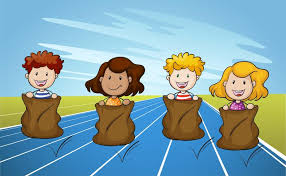 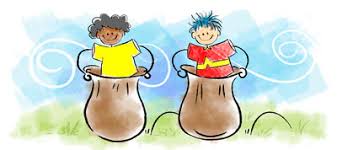 Vídeo: https://www.youtube.com/watch?v=hXU_2LnksG4ATIVIDADE: Corrida do ovoMATERIAL:  Colher, ovo cozido ou bolinha ping-pong, fita para demarcação das linhas de partida e chegada.Realização da atividade:  Marque um ponto de largada e outro de chegada. Os participantes terão que ir de uma linha a outra segurando uma colher na boca (ou na mão), sobre a qual se equilibra o ovo. Para evitar sujeiras desnecessárias, o ovo pode ser cozido anteriormente (pode utilizar bolinha de ping-pong). Vence quem chegar primeiro sem derrubar o ovo.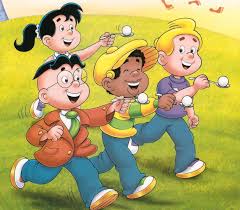 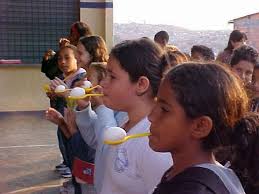 Vídeo: https://www.youtube.com/watch?v=xrQpvFSBnjYATIVIDADE: MímicaMATERIAL:  Papel, caneta, pote, desenhos, imagens impressas.Realização da atividade: Escreva nomes de filmes, de pessoas famosas, desenhos animados, profissões ou animais.  Coloque os papéis em um pote, onde a criança irá sortear um dos papéis. Somente por meio de gestos deverá representar o que está escrito, e o outro participante deve tentar descobrir o que é. Podem ser utilizados desenhos ou imagens ao invés das palavras.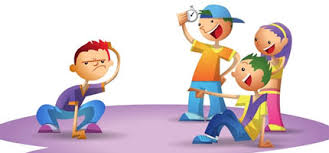 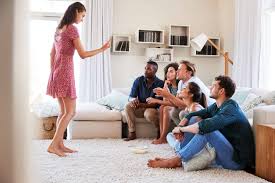 Vídeo: https://www.youtube.com/watch?v=ENz1DWA5jg8Inglês: Teacher Luciana 2º ano A1º Momento –– Pedir para que o aluno cante a música da Teacher: “Hello teacher, hello teacher, how are you, how are you? I’m fine, I’m fine. Thank You, Thank You”. É importante que o aluno “entre no clima” da aula que está começando, pois, tal atitude traz uma proximidade das aulas e do dia-a-dia em sala de aula.2º Momento – Bingo (pág. 41) e Review (42 e 43)!  – As atividades serão realizadas durante a aula online através da ferramenta Google Meet com a teacher Luciana. 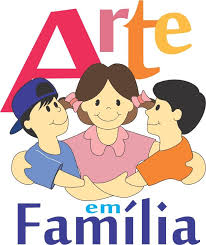  Artes:A família é o primeiro ponto de referência para a criança, assim também a sua casa. A escola entra na vida dela ampliando sua noção de espaço e seu sentimento de integração ao mundo. Visando superar os desafios desse momento vivido e trabalhando na criança a afetividade e a importância deste sentimento no convívio familiar e escolar, buscando interação entre ambas as partes.Escute a música no computador e depois faca um desenho ilustrando e representando sua família. https://www.youtube.com/watch?v=16Fc2irUHK8Gente Tem SobrenomeToquinhoTodas as coisas têm nome,
Casa, janela e jardim.
Coisas não têm sobrenome,
Mas a gente sim.
Todas as flores têm nome:
Rosa, camélia e jasmim.
Flores não têm sobrenome,
Mas a gente sim.O Jô é Soares, Caetano é Veloso,
O Ary foi Barroso também.
Entre os que são Jorge
Tem um Jorge Amado
E um outro que é o Jorge Ben.
Quem tem apelido,
Dedé, Zacharias, Mussum e a Fafá de Belém.
Tem sempre um nome e depois do nome
Tem sobrenome também.Todo brinquedo tem nome:
Bola, boneca e patins.
Brinquedos não têm sobrenome,
Mas a gente sim.
Coisas gostosas têm nome:
Bolo, mingau e pudim.
Doces não têm sobrenome,
Mas a gente sim.Renato é Aragão, o que faz confusão,
Carlitos é o Charles Chaplin.
E tem o Vinícius, que era de Moraes,
E o Tom Brasileiro é Jobim.
Quem tem apelido, Zico, Maguila, Xuxa,
Pelé e He-man.
Tem sempre um nome e depois do nome
Tem sobrenome também.